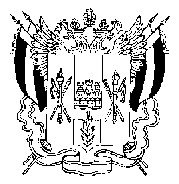 АДМИНИСТРАЦИЯ КРАСНООКТЯБРЬСКОГО СЕЛЬСКОГО ПОСЕЛЕНИЯВЕСЕЛОВСКОГО РАЙОНА РОСТОВСКОЙ ОБЛАСТИ №2823 марта  2022 года                                                                х. Красный ОктябрьО внесение изменений в Постановление от 30.12.2021 года №136 «Об утверждении плана мероприятий по реализации муниципальной программы Краснооктябрьского сельского поселения «Развитие культуры в Краснооктябрьском сельском поселении»В соответствии постановлением от 09.10.2018 года №90 «О внесении в постановление Администрации Краснооктябрьского сельского поселения от 31.01.2018 №9 «Об утверждении порядка разработки, реализации и оценки эффективности муниципальных программ Администрации Краснооктябрьского сельского поселения» и  в связи с уточнением Решения Собрания депутатов Краснооктябрьского сельского поселения от 28.02.2022 № 20 «О внесении изменений в бюджет Краснооктябрьского сельского поселения  Веселовского района на 2022 год и на плановый период  2023 и 2024 годов»:ПОСТАНОВЛЯЮ:          1.Внести в постановление от 30.12.2021 года №136 «Об утверждении плана мероприятий по реализации муниципальной программы Краснооктябрьского сельского поселения «Развитие культуры в Краснооктябрьском сельском поселении» следующие изменения:	1.1 Приложение №1 «План реализации муниципальной программы Краснооктябрьского сельского поселения «Развитие культуры в Краснооктябрьском сельском поселении» на 2022 год изложить в редакции согласно приложения №1 к настоящему постановлению.2. Настоящее постановления вступает в силу со дня его подписания.        3.Контроль за настоящим постановлением  возложить на начальника сектора экономики и финансов Л.П. ЯрмалюкГлава Администрации Краснооктябрьскогосельского поселения                                                                  О.И. КурицаПланреализации муниципальной программы Краснооктябрьского сельского поселения «Энергоэффективность и развитие промышленности и энергетики» на 2022 год№ п/пНаименование подпрограммы,основного мероприятия,мероприятия ведомственной целевой программы, контрольного события программыОтветственный 
 исполнитель  
  (заместитель руководителя ОИВ/ФИО)Ожидаемый результат  (краткое описание)Срок    
реализации 
  (дата)№ п/пНаименование подпрограммы,основного мероприятия,мероприятия ведомственной целевой программы, контрольного события программыОтветственный 
 исполнитель  
  (заместитель руководителя ОИВ/ФИО)Ожидаемый результат  (краткое описание)Срок    
реализации 
  (дата)всегообластной
   бюджетместный бюджетвнебюджетные
источники1234567891Подпрограмма 1«Энергосбережение и повышение энергетической эффективности                                     Краснооктябрьского сельского поселения»Специалист 1 категории по вопросам ЖКХ  Гапонова Л.В.Повышение энергетической эффективности экономики Краснооктябрьского сельского поселенияX156,0-156,0-1.1Основные  мероприятия1.1.1Мероприятия по информационной поддержке и пропаганде энергосбережения и повышения энергетической эффективности на территории Краснооктябрьского сельского поселения (приобретение электротоваров)Специалист 1 категории по вопросам ЖКХ  Гапонова Л.В.На постоянной основе156,0-156,0-1.1Контрольное событие  
программы     Обнародование в средствах массовой информацииXXXXИтого по муниципальной
программе            X156,0-156,0-